ČETRTEK, 23. 4.DKE 8. BPozdravljeni, učenci!Danes boste raziskovali izdelke v vašem stanovanju oz. hiši. To so lahko prehrambeni izdelki, oblačila, izdelki za higieno, orodje v očetovi delavnici itn.Oglej si navodilo na delovnem listu in reši nalogo. Ni ti potrebno tiskati učnega lista, lahko napišeš tudi na list in ga vstaviš v mapo.Države pa v tem primeru pokaži na karti.Lep pozdrav ,učiteljica AndrejaDelovni list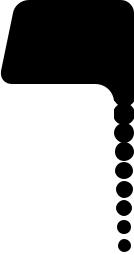 jaz in globalni trg1. Oglej si nekaj izdelkov, ki jih imate doma v kuhinji, sobi itd. Ugotovi kje so bili izdelani.Nato dopolni preglednico. Oglej si dani primer.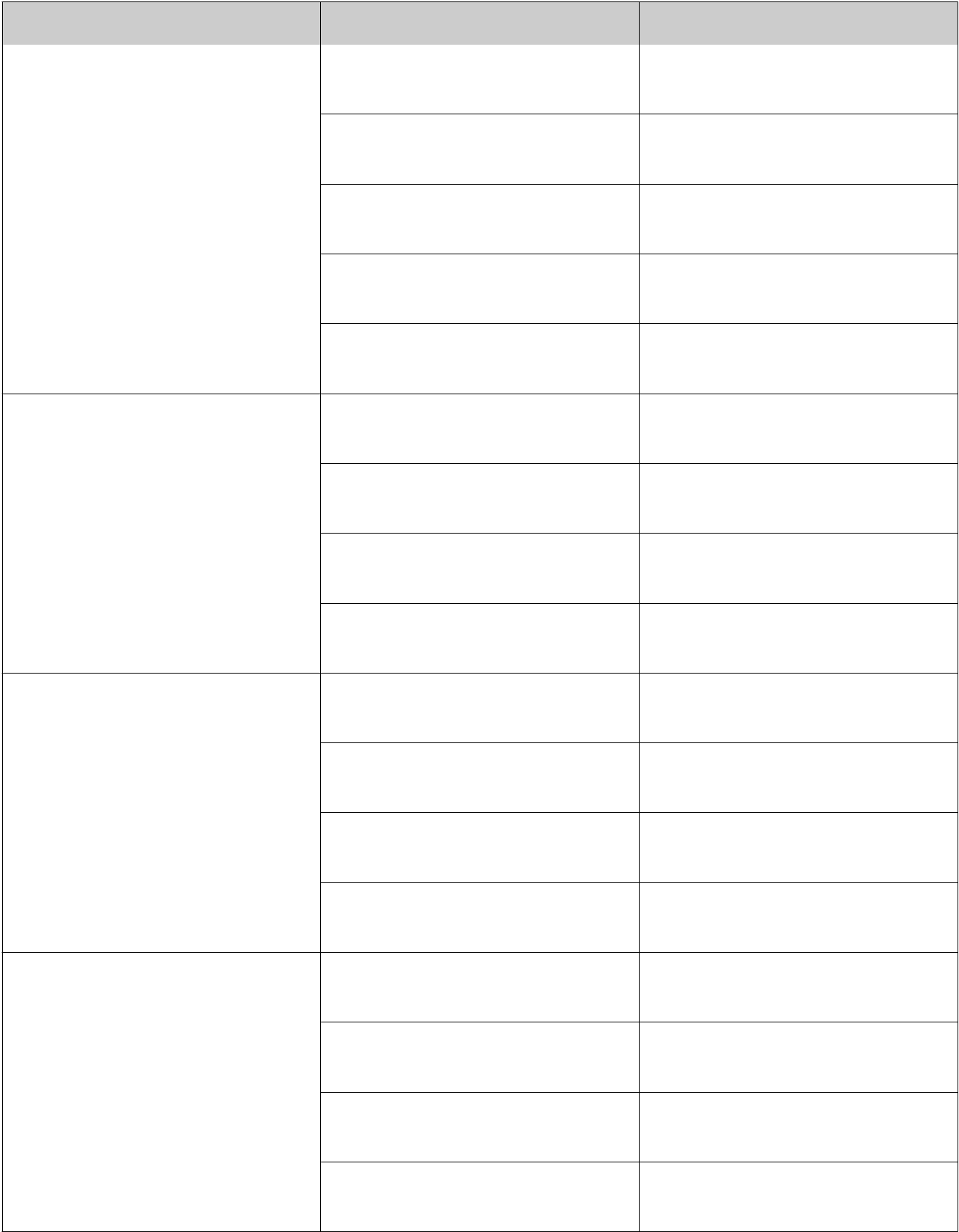 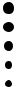 KUHINJAKOPALNICASOBADRUGI PROSTORI1. stran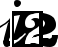 © i2 d.o.o., Ljubljana (2015)Domovinska in državljanska kultura in etikaDelovni listjaz in globalni trgNa zemljevidu pobarvaj države, iz katerih prihajajo izdelki, ki jih doma uporabljamo. S puščicami označi trgovske poti teh izdel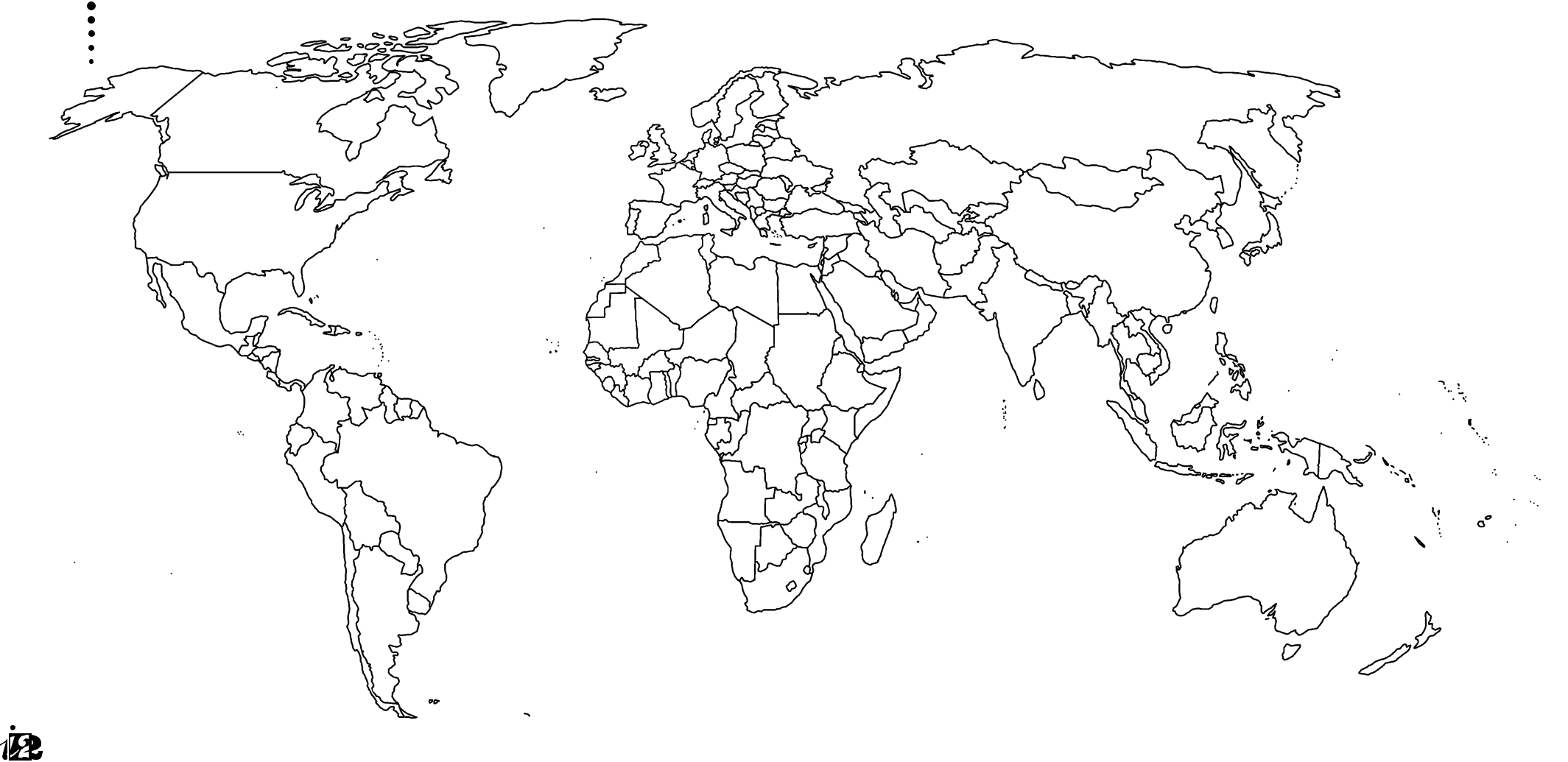 PROSTORIZDELEKIZDELANO V DRŽAVIrjavi sladkorMauricij